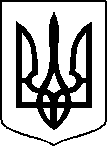 МІНІСТЕРСТВО ОХОРОНИ ЗДОРОВ’Я УКРАЇНИВИЩИЙ ДЕРЖАВНИЙ НАВЧАЛЬНИЙ ЗАКЛАД УКРАЇНИ«БУКОВИНСЬКИЙ  ДЕРЖАВНИЙ  МЕДИЧНИЙ  УНІВЕРСИТЕТ»СЛУЖБОВЕ РОЗПОРЯДЖЕННЯПро проведення 101-ї підсумкової наукової конференції з міжнародною участюпрофесорсько-викладацького складу БДМУЗгідно до Наказу № 77-Адм. від 09.03.2011 р. «Про проведення підсумкової наукової конференції професорсько-викладацького складу БДМУ» та метою покращення висвітлення результатів НДР кафедр університету:Провести 101-у підсумкову наукову конференцію з міжнародною участю професорсько-викладацького складу БДМУ 10, 12, 17 лютого
2020 року.До п. 16 «Звіт про наукову діяльність кафедр» подавати: заявку кафедри (додаток 1.1), тези виступів, які будуть включені у збірник матеріалів щорічної підсумкової наукової конференції професорсько-викладацького складу БДМУ (50% тез співробітників кафедр – іноземною (англійською) мовою) та презентація виступу у форматі PowerPoint – термін виконання до 15.11.2019 р.Тези виступів подаються одноосібно та відображають результати виконання науковцем фрагменту кафедральної НДР або результати виконання попередньої НДР, що раніше не опубліковувалися (правила оформлення – додаток 1.2).Завідувачу кафедри іноземних мов, доценту Раку О.М., забезпечити редагування тезисів співробітників університету, що подаються англійською мовою – термін виконання до 15.11.2019 р.Щорічний «Звіт про наукову діяльність кафедр» приймається після подачі тез виступів, які будуть включені у збірник матеріалів щорічної підсумкової наукової конференції професорсько-викладацького складу БДМУ та презентації виступу у форматі PowerPoint відповідальному за проведення наукових форумів у БДМУ, доценту Безруку В.В.Для підготовки секційних, пленарного засідань та збірника матеріалів підсумкової наукової конференції професорсько-викладацького складу БДМУ створити редакційну колегію (додаток 2).Редакційній колегії провести відбір поданих наукових матеріалів щодо включення їх у збірник матеріалів щорічної підсумкової наукової конференції професорсько-викладацького складу БДМУ – термін виконання до 29.11.2019 р.Відповідальному за проведення наукових форумів у БДМУ, доценту Безруку В.В. забезпечити за друк матеріалів підсумкової наукової конференції професорсько-викладацького складу БДМУ – термін виконання до 10.02.2020 р.Редакційній колегії за результатами підсумкової наукової конференції професорсько-викладацького складу БДМУ визначити найкращі наукові роботи у розділах: «Досягнення у галузі фундаментальної медицини», «Досягнення у клінічній медицині» та «Перспективний науковий напрямок» – термін виконання до 17.02.2020 р.Прес-секретарю БДМУ Вівсяник О.Й. забезпечити інформаційну підтримку та висвітлення доповідей виступів і матеріалів підсумкової наукової конференції професорсько-викладацького складу БДМУ на офіційному сайті університету.Контроль за виконанням даного службового розпорядження покласти на проректора з наукової роботи, професора Іващука О.І.Ректор								Т.М.БойчукДодаток 1.1Для участі у підсумкової наукової конференції професорсько-викладацького складу БДМУ та публікації у матеріалах конференції:1. До п. 18 «Звіт про наукову діяльність кафедр» додається заявка кафедри.Приклад оформлення заявки кафедри:Антонюк О.П. Морфо-функціональна характеристика порожньої кишки при атрезії в перинатальному періоді онтогенезу людини.Lazaruk O.V. Peculiarities of metastases in women of Chernivtsi region with invasive ductal breast carcinoma according to TNM classification (category t-n).Додаток 1.2Для участі у підсумкової наукової конференції професорсько-викладацького складу БДМУ та публікації у матеріалах конференції:1. До п. 18 «Звіт про наукову діяльність кафедр» додаються тези виступів співробітників кафедр, аспірантів, магістрантів та клінічних ординаторів.Вимоги та правила оформлення тез. Тези виступів повинні бути одноосібні за авторством та одні від кожного співробітника кафедри. Роботи не повинні бути раніше опублікованими або направленими для публікації в інші видання. У структурі роботи обов’язково повинні бути коротко відображені мета і завдання дослідження, матеріали і методи її виконання, отримані результати і висновки; усі скорочення (за винятком загальноприйнятих одиниць виміру) можуть бути використані лише після згадування повного терміну.Тези приймаються на одній з двох мов (українська, англійська) обсягом до 1-ї сторінки комп’ютерного тексту формату А4, поля всі по , шрифт – Times New Roman 12, інтервал 1,0. Зазначається прізвище, ім’я та по батькові автора. Назва роботи друкується заголовними буквами. Вказується назва кафедри та установи. Тези можуть містити одну таблицю (Times New Roman 10, інтервал 1,0) або рисунок (.jpeg). Електронну версію слід надавати у форматі «Word» на СD-RW. Текст повинен повністю відповідати друкованій копії і бути названий за прізвищем автора латинськими літерами, наприклад ivanyuk.doc. Тези співробітників університету, що подаються на англійській мові, приймаються тільки після їх редагування співробітниками кафедри іноземних мов БДМУ (див. п. 5).Матеріали направлені без урахування вказаних правил, не будуть розглядатися.Приклад оформлення тез:Іванюк І.І.РОЛЬ ГРУДНОГО ВИГОДОВУВАННЯ У РОЗВИТКУ ЗДОРОВОЇ ДИТИНИКафедра педіатрії, неонатології та перинатології медициниВищий державний навчальний заклад України«Буковинський державний медичний університет»< текст тез >Ivanchuk M.A.NEW METHOD OF SOLVING THE CLASSIFICATION PROBLEMDepartment of Biological Physics and Medical InformaticsHigher state educational establishement of Ukraine«Bukovinian State Medical University»< текст тез >Додаток 2.Редакційна колегія збірника матеріалів підсумкової наукової конференції професорсько-викладацького складу БДМУ:Голова: ректор БДМУ, професор Бойчук Т.М.Заступник: проректор з наукової роботи БДМУ, професор Іващук О.І. Відповідальний секретар: доцент Безрук В.В.Члени редакційної колегії:професор Братенко М.К.професор Булик Р.Є.професор Гринчук Ф.В. професор Давиденко І.С. (відповідальний за теоретичні дисципліни)професор Дейнека С.Є. професор Денисенко О.І.професор Заморський І.I.професор Колоскова О.К. професор Коновчук В.М.професор Пенішкевич Я.І.професор Сидорчук Л.П. професор Слободян О.М.професор Ткачук С.С.професор Тодоріко Л.Д.професор Юзько О.М. д.мед.н. Годованець О.І. (відповідальна за клінічні дисципліни)«___»________________2019 р. м. Чернівці№ ________________Виконавець:Відповідальний за проведення наукових форумівВ.В. БезрукПогоджено:Проректор з наукової роботиО.І. ІващукЮрисконсультВ.Б. СемківР.М. ДронякВідповідальний за проведення           наукових форумівВ.В. БезрукВідповідальний за проведення           наукових форумівВ.В. Безрук